Cristina Zapatero CampreciósCristina graduated from Durham University in 2021 with a Bachelor’s degree in International Relations followed by a Master’s degree in International Security at IBEI. Whilst studying in the latter institution she was an intern at the Red Cross in the Department of Innovation and Humanitarian Diplomacy. After that, she got her current role as a Research Assistant at Q-dem Group. In this role she has worked on projects such as DEMOC and ADSOM. Her Bachelor’s thesis examined Western counterterrorism strategies and gender orientalism and her Master’s discussed how the issue of gender violence is dealt with in Spain. Her research interests include: the Middle East, terrorism, the European Union, political elites and gender. Email: czapatero@ibei.orgLinkedin: www.linkedin.com/in/cristina-zapatero-campreciós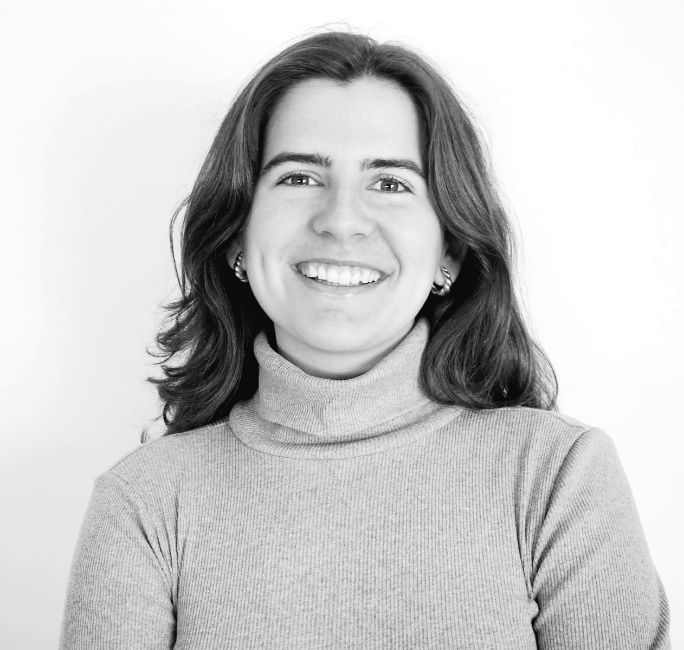 